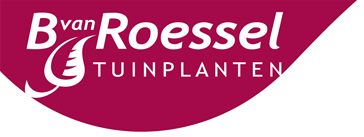 Ter uitbreiding van ons team zijn wij per direct op zoek naar een:Jonge enthousiaste full-time medewerker kwekerijHet bedrijf:B. van Roessel Tuinplanten in Haaren is een groeiende, goed geau-tomatiseerde  kwekerij van voornamelijk groenblijvende heesters in pot. De kwekerij omvat op dit moment ongeveer 5 hectare, waarvan 2 hectare kas en 3 hectare containervelden. Wij werken met een vast team van 6 medewerkers en zijn op zoek naar een enthousiaste collega om ons team te komen versterken.De functie:Deze functie zal grotendeels bestaan uit het besturen van een hef-truck, bij het uitvoeren van alle voorkomende werkzaamheden op de kwekerij. Hierbij kun je denken aan oppotten, snoeien, sorte-ren en het verzendklaar maken van planten. Samen met je collega’s ben je hiervoor verantwoordelijk. Oftewel, een afwisselende functie in een gezellige werkomgeving.Functie-eisen:MBO werk- en denkniveauAffiniteit met tuinplantenGoede communicatieve vaardighedenGeen 8 tot 5 mentaliteitErvaring met heftruck rijden is een préWil je meer informatie, neem dan  contact op met Bart van Roessel op 06-20367956.Zin in deze uitdaging? Stuur dan je CV naar administratie@bvanroessel.nl of naar B. van Roessel Tuinplanten, Berktweg 10, 5076 PA te Haaren. Voor meer informatie over onze kwekerij, kijk op www.bvanroessel.nlAcquisitie op deze advertentie wordt niet op prijs gesteld. 